BÀI 2 :THỰC HÀNH VẼ TRANG TRÍ HÌNH VUÔNGI. Mục tiêu của bài1. Về kiến thức: - SV nắm được cách vẽ trang trí hình vuông2. Về kĩ năng: - Rèn khả năng quan sát, đo tỷ lệ, vẽ hình, vẽ màu…- SV vẽ được bài trang trí hình vuông3. Năng lực tự chủ và trách nhiệm: - Yêu thích môn học, có ý thức sưu tầm tài liệu phục vụ môn học.II. Phương pháp, phương tiện và tài liệu dạy học1. Phương pháp dạy học:- Phương pháp dùng ngôn ngữ (Đàm thoại, diễn giảng, trần thuật)- Phương pháp trực quan- Phương pháp thực hành2. Phương tiện,  tài liệu: Máy tính, Máy chiếu, đồ dùng trực quan....Tài liệu: Nguyễn Thị Tích, Nguyễn Thị Phúc Oanh, Nguyễn Quốc Tuấn – Tài liệu mầm non, Nhà xuất bản giáo dục VN, 2012.III. Tiến trình lên lớp1. Ổn định lớp, kiểm tra tự học của sinh viên:                                                  2. Bài mới:                                                                                                                                                      Bắc Ninh, ngày 22 tháng 10 năm 2022      GIẢNG VIÊN                                                                                TRƯỞNG BỘ MÔNNguyễn Thị Phúc Oanh                                                                           Vũ Thị LoanLớp dạy: CĐMN K 42CNgày dạy:25/10/2022 Tiết : TTNội dungHoạt động dạy họcHoạt động dạy họcTTNội dungHĐ của GVHTTCDHHĐ của SV1PHẦN MỞ ĐẦUGợi mở trao đổi phương pháp tạo tâm thế người học: - Giới thiệu sơ qua về môn học, trao đổi về phương pháp cách thức học tập để đạt hiệu quả tốt nhất.- Đưa ra một số yêu cầu, nhiệm vụ của SV đối với môn học- Trao đổi với SV về  nội dung tự học- Gợi ý cách sử dụng SGK, SGV và tham khảo các tư liệu trên các kênh thông tin phục vụ bài tập vẽ theo mẫu- Gợi ý tham khảo một số bài vẽ theo mẫu để tham khảoGV trao đổi với SV những vấn đề liên quan đến môn học- Mạnh dạn trao đổi với GV những vấn đề liên quan đến môn học2PHẦN NỘI DUNG1. Kiểm tra phần tự học của SVCâu 1: Trang trí hình vuông vẽ theo nguyên tắc gì?( Đối xứng)Câu 2: Họa tiết sử dụng trong trang trí là gì?( Hoa, lá, chim muông....)2. Thực hành vẽ trang trí hình vuônga. Quan sát, nhận xét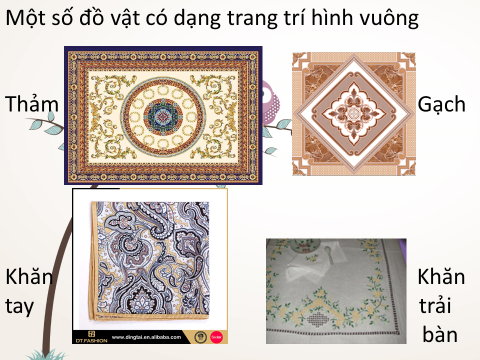 Những hình trang trí trên có theo nguyên tắc nào không?( Không)Quan sát hình vuông cơ bảnTrang trí hình vuông cơ bản phải theo nguyên tắc đối xứngCác họa tiết nằm trên các trục đối xứng Họa tiết giống nhau về hình thì màu phải giống nhauHọa tiết chính ở giữa, phụ ở các gócMàu có đậm, nhạt và theo tông màuCó thể dùng giống than hoặc giấy can để in hình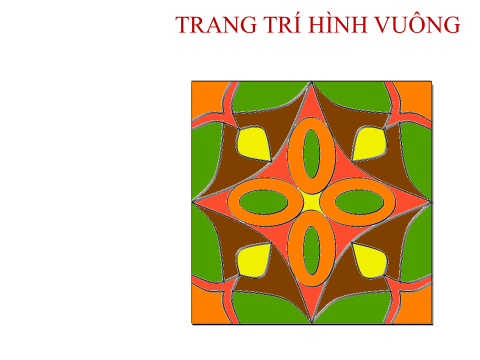 b, Cách vẽ:Bước 1: Vẽ hình vuông và các trục đối xứngBước 2: Phác hình họa tiếtBước 3: Chỉnh hìnhBước 4: Vẽ màu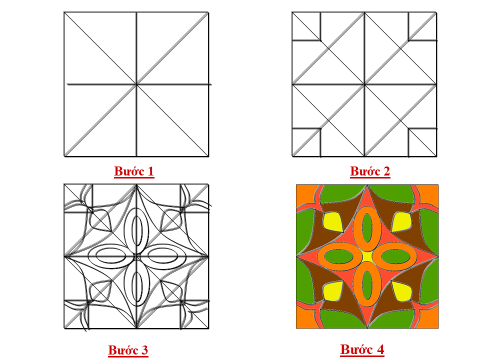 c,Thực hành: Trang trí hình vuông Kích thước: 20cm x20cmHọa tiết: Tự chọnGam màu: Tự chọn Giấy Croky 30 x40 cmChất liệu: Màu nước, màu bột, màu sáp, màu dạHình thức: SV làm bài cá nhânGV yêu cầu SV làm phác thảo nét bài trang trí hình vuôngGV duyệt phác thảo3. SV thực hành vẽ bài Hướng dẫn SV quan sátPhương pháp trực quanHỏi: Những hình trang trí trên có theo nguyên tắc nào không?Hướng dẫn SV quan sátHưỡng dẫn cách vẽGiao nhiệm vụQuan sátQuan sátTrả lờiQuan sátTiếp thuThực hành3PHẦN KẾT THÚC- Nhận xét giờ thực hành- Đánh giá quá trình tự học, tự rèn luyện của SV- Nhận quá trình làm việc của SV- Rút kinh nghiệm và gợi ý hướng dẫn để SV có thể vẽ tốt hơn bài vẽ trang trí - SV chú ý lắng ngheHướng dẫn tự rèn luyện- Gợi ý tham khảo một số sách hướng dẫn cách vẽ trang trí hình cơ bản: hình vuông, tròn,đường diềm, chữ nhật- Gợi ý hướng dẫn lại cách vẽ trang trí hình cơ bản- Quan sát một số bài vẽ của SV khóa trước- Gợi ý hướng dẫn lại cách vẽ trang trí hình cơ bản- Quan sát một số bài vẽ của SV khóa trước